    สมาคมกีฬาเรือพายแห่งประเทศไทย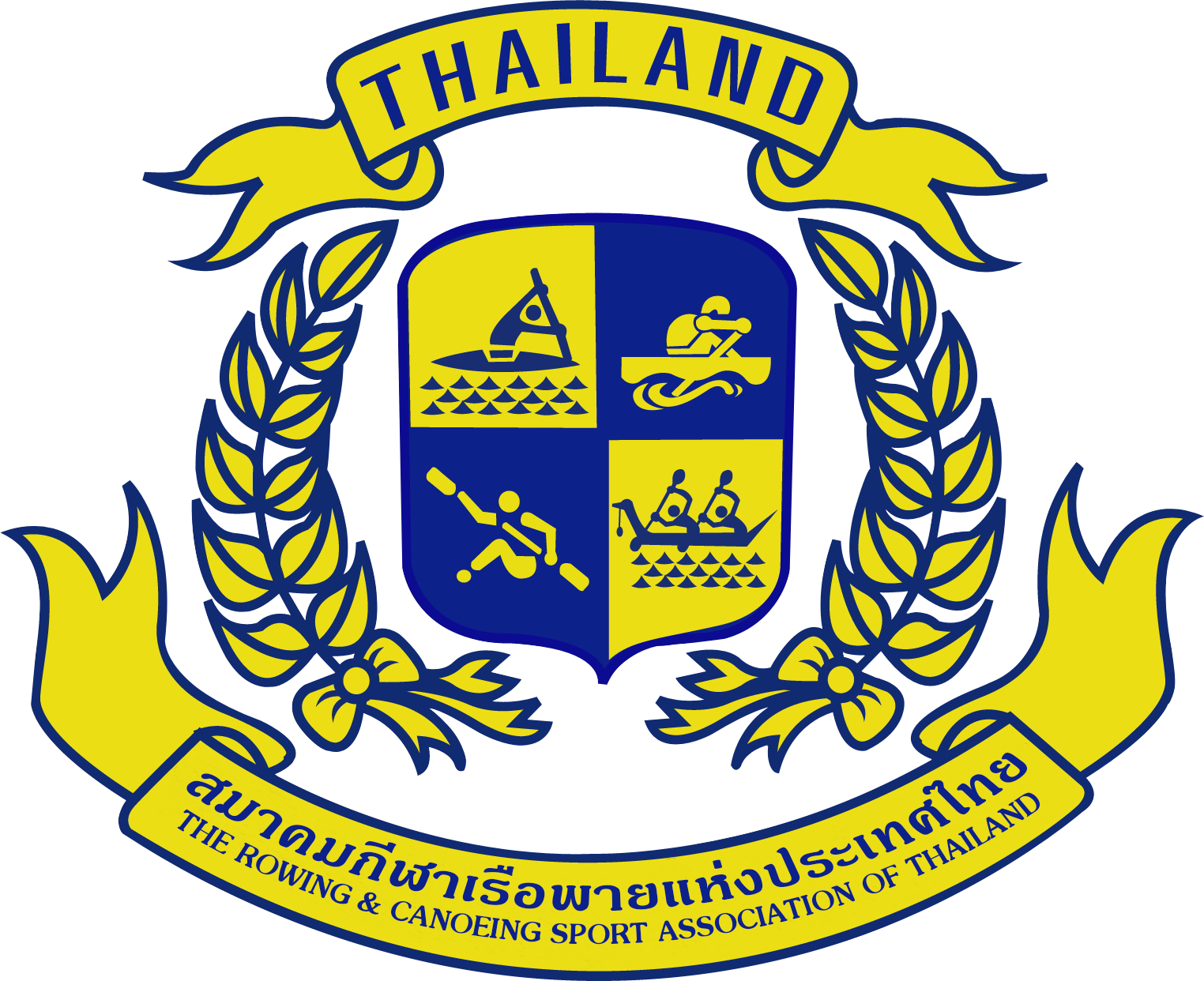        THE ROWING & CANOEING ASSOCIATION OF THAILANDใบสมัครเข้าเป็นสมาชิก	เพื่อความสะดวกในการติดต่อประสานงานระหว่างสมาคมกีฬาเรือพายแห่งประเทศไทยกับสมาชิกฯ ขอความกรุณากรอกแบบฟอร์มและโปรดส่งกลับมาที่ สำนักงานเลขาธิการสมาคมกีฬาเรือพายแห่งประเทศไทยชั้น ๑๘ อาคารเฉลิมพระเกียรติ ๗ รอบพระชนมพรรษา เลขที่ ๒๘๖ การกีฬาแห่งประเทศไทย ถนนรามคำแหง แขวงหัวหมาก เขตบางกะปิ กรุงเทพฯ 10240โทร/โทรสาร	๐ ๒๑๗๐ ๙๒๓๕-๖  www.rcat.or.th , e-mail: office@rcat.or.th๑.  ชื่อ        ชมรม     สโมสร           	๒.   ผู้ที่สามารถติดต่อได้  	ชื่อ      		ที่อยู่      		โทรศัพท์                 	มือถือ    		โทรสาร                                       			E-mail                                        	๓.  ที่ตั้ง  ชมรม/สโมสร	     			โทรศัพท์                     			โทรสาร                                 		E-mail                                  	๔.  สามารถร่วมกิจกรรมกับสมาคมกีฬาเรือพายแห่งประเทศไทยได้ดังนี้ คือ (ตอบได้มากกว่า ๑ ข้อ) 	 เรือยาวประเพณี 	 เรือพายนานาชาติ 	 เรือกรรเชียง 	 เรือแคนู/คยัค 	 อื่น ๆ โปรดระบุ๕.  ชมรม / สโมสร	 ลงทะเบียนสมาชิกไว้กับสมาคมเรียบร้อยแล้ว 	 ยังไม่เคยลงทะเบียนสมาชิกหมายเหตุ	๕.๑  สมาชิกสามัญ	เสียค่าลงทะเบียนครั้งแรก	๑, ๐๐๐ 	บาท			เสียค่าบำรุงรายปี ๆ ละ	    ๕๐๐  บาท	๕.๒  สมาชิกกิตติมศักดิ์  มิต้องเสียค่าลงทะเบียนและค่าบำรุงสมาคมกีฬาเรือพายแห่งประเทศไทย  		 แต่อย่างใด ๖.  หากยังไม่เคยสมัครเป็นสมาชิก กรุณกรอกแบบฟอร์มตามแนบและส่งกลับมาตามที่อยู่หรือทางโทรสารตามที่อยู่ด้านบน สมาคมกีฬาเรือพายแห่งประเทศไทย ชั้น 18 อาคารเฉลิมพระเกียรติ 7 รอบพระชนมพรรษา 286 การกีฬาแห่งประเทศไทย  ถนนรามคำแหง         แขวงหัวหมาก เขตบางกะปิ กรุงเทพฯ 10240 โทรศัพท์/โทรสาร: 0 2170 9235-6 www.rcat.or.th   E-mail: office@rcat.or.th 